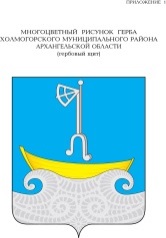 СОБРАНИЕ ДЕПУТАТОВ МУНИЦИПАЛЬНОГО ОБРАЗОВАНИЯ «ХОЛМОГОРСКИЙ МУНИЦИПАЛЬНЫЙ РАЙОН»пятого созыва (двадцать седьмая сессия)РЕШЕНИЕот 28 сентября 2017 года                                                             	                  № 93Об утверждении Положения  об общественном экспертном совете по образованию при Собрании депутатов МО «Холмогорский муниципальный район»В соответствии с Уставом муниципального образования «Холмогорский муниципальный район», Собрание депутатов муниципального образования «Холмогорский муниципальный район» р е ш а е т:1. Утвердить прилагаемое Положение об общественном экспертном совете по образованию при Собрании депутатов МО «Холмогорский муниципальный район»2. Сформировать состав общественного экспертного совета по образованию при Собрании депутатов МО «Холмогорский муниципальный район» до 1 ноября 2017  года.3. Настоящее решение вступает в силу со дня его принятия.4. Опубликовать (обнародовать) настоящее решение в газете «Холмогорский вестник».Председатель Собрания депутатовМО «Холмогорский муниципальный район»                              Р.Е. ТомиловаУТВЕРЖДЕНОрешением Собрания депутатов муниципального образования«Холмогорский муниципальный район»от 28 сентября 2017 года  № 93   ПОЛОЖЕНИЕОБ ОБЩЕСТВЕННОМ ЭКСПЕРТНОМ СОВЕТЕ ПО ОБРАЗОВАНИЮПРИ СОБРАНИИ ДЕПУТАТОВ МУНИЦИПАЛЬНОГО ОБРАЗОВАНИЯ «ХОЛМОГОРСКИЙ МУНИЦИПАЛЬНЫЙ РАЙОН»1. Общие положения1.1. Общественный экспертный совет по образованию при Собрании депутатов муниципального образования "Холмогорский муниципальный район" (далее - Совет) является постоянно действующим совещательным органом, созданным в целях создания условий для развития государственно-общественного управления образованием в Холмогорском районе, организации работы по выработке предложений по совершенствованию законодательства в сфере образования.1.2. Совет в своей деятельности руководствуется Конституцией Российской Федерации, федеральными законами, областными законами, Уставом муниципального образования "Холмогорский муниципальный район", настоящим положением, а также решениями Совета.Деятельность Совета осуществляется на общественных началах, принципах равноправия и добровольности участия его членов, законности, коллегиальности и гласности.2. Полномочия Совета2.1. Совет имеет право:- запрашивать и получать в установленном порядке по вопросам, относящимся к его компетенции, необходимые материалы от органов местного самоуправления муниципального образования "Холмогорский муниципальный район", сельских поселений муниципального образования "Холмогорский муниципальный район", общественных объединений, научных и других организаций, а также от их должностных лиц;- приглашать на свои заседания должностных лиц органов местного самоуправления муниципального образования "Холмогорский муниципальный район", представителей общественных объединений, научных и других организаций;- создавать рабочие группы по отдельным направлениям развития образования с привлечением в установленном порядке представителей общественных объединений, образовательных учреждений, органов местного самоуправления муниципального образования "Холмогорский муниципальный район",  научных и других организаций.2.2. Полномочиями Совета являются:- мониторинг законодательства в сфере образования и практики внедрения государственно-общественного управления образованием в образовательных учреждениях муниципального образования "Холмогорский муниципальный район";- участие в разработке нормативных правовых актов в сфере образования, принимаемых  Собранием депутатов муниципального образования "Холмогорский муниципальный район", Архангельским областным Собранием депутатов;- выработка предложений и рекомендаций по совершенствованию федерального и регионального законодательства в сфере образования; - выработка рекомендаций по проектам муниципальных  программ муниципального образования "Холмогорский муниципальный район" по вопросам развития образования в Архангельской области;- содействие органам местного самоуправления муниципального образования "Холмогорский муниципальный район" в сфере образования;- осуществление общественной экспертизы нормативных правовых актов, принятых органами местного самоуправления в сфере государственно-общественного управления образованием.3. Состав Совета3.1. Состав Совета и его председатель утверждаются распоряжением председателя  Собрания депутатов муниципального образования "Холмогорский муниципальный район".3.2. В состав Совета входят:- председатель комиссии по социальным вопросам Собрания депутатов муниципального образования "Холмогорский муниципальный район"; - представитель управления образования администрации муниципального образования "Холмогорский муниципальный район" (по согласованию);- представители органов местного самоуправления поселений муниципального образования "Холмогорский муниципальный район";- депутаты Собрания депутатов муниципального образования "Холмогорский муниципальный район" (по согласованию);- представители общественных организаций, занимающихся вопросами образования (по согласованию);- представители образовательных учреждений, расположенных на территории муниципального образования "Холмогорский муниципальный район", и члены действующих органов государственно-общественного управления образовательных учреждений, расположенных на территории муниципального образования "Холмогорский муниципальный район"(по согласованию);- руководители организаций, расположенных на территории муниципального образования "Холмогорский муниципальный район", заинтересованные в социальном партнерстве с образовательными учреждениями, расположенными на территории муниципального образования "Холмогорский муниципальный район" (по согласованию).3.3. Совет вправе привлекать в качестве экспертов представителей научных и общественных организаций и объединений, занимающихся развитием образования.4. Организация работы Совета4.1. Заседания Совета проводятся по мере необходимости, но не реже одного раза в полугодие.Внеочередные заседания Совета проводятся по инициативе председателя Совета либо по инициативе одной трети состава Совета.4.2. Заседание правомочно, если на нем присутствуют не менее половины членов Совета. 4.3. Члены Совета участвуют в его заседаниях лично и не вправе делегировать свои полномочия другим лицам.4.4. По обсуждаемым вопросам Совет принимает решения большинством голосов от числа участвующих в заседании членов Совета.Решения Совета носят рекомендательный характер. Решения Совета доводятся до сведения Главы муниципального образования "Холмогорский муниципальный район", депутатов Собрания депутатов муниципального образования "Холмогорский муниципальный район", органов управления образованием, населения.4.5. По итогам заседания оформляется протокол.4.6. На заседания могут быть приглашены депутаты Архангельского областного Собрания депутатов, представители исполнительных органов государственной власти Архангельской области, органов местного самоуправления муниципального образования "Холмогорский муниципальный район", политических партий и общественных организаций, журналисты.4.7. Персональный состав приглашенных на заседание Совета определяет председатель Совета.5. Обязанности членов Совета5.1. Председатель Совета:- утверждает план работы Совета;- определяет дату, время и место проведения Совета, утверждает проект повестки дня заседания Совета;- руководит заседанием Совета и подписывает протокол и решения, принятые Советом;- поручает ведение заседаний Совета заместителю председателя Совета в случае невозможности лично присутствовать на заседании;- информирует Главу муниципального образования "Холмогорский муниципальный район", депутатов Собрания депутатов муниципального образования "Холмогорский муниципальный район",  население и средства массовой информации о вопросах, рассматриваемых на Совете;- осуществляет оперативное планирование работы Совета;- проводит анализ выполнения планов работы Совета;- осуществляет контроль за выполнением планов работы, принятых решений Совета.5.2. Члены Совета:- анализируют практику применения нормативных правовых актов муниципального образования "Холмогорский муниципальный район", регулирующих развитие государственно-общественного управления образованием;- разрабатывают предложения по совершенствованию нормативных правовых актов в сфере образования, принимаемых Архангельским областным Собранием депутатов, Собранием депутатов муниципального образования "Холмогорский муниципальный район"; - вносят предложения по плану работы Совета, проекту повестки дня его заседаний и порядку обсуждения вопросов;- участвуют в подготовке материалов к заседаниям Совета и проектов его решений;- участвуют в заседаниях Совета с правом решающего голоса.6. Организационно-техническое и правовое обеспечениедеятельности Совета6.1. Организационно-техническое и правовое обеспечение деятельности Совета осуществляет аппарат Собрания депутатов муниципального образования "Холмогорский муниципальный район".6.2. Секретарем Совета является главный специалист Собрания депутатов муниципального образования "Холмогорский муниципальный район".6.3. В обязанности секретаря входят:- оформление планов работы Совета, повестки дня заседаний Совета, проектов решений Совета и организация подготовки материалов к заседаниям Совета;- информирование членов Совета о дате, времени и месте проведения очередного или внеочередного заседания Совета, о повестке дня заседания Совета;- обеспечение членов Совета необходимыми информационно-справочными материалами;- оформление протокола заседания Совета и решений Совета;- осуществление контроля за выполнением принятых Советом решений.